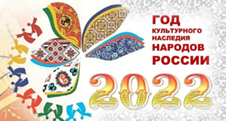 Потаповский отдел МБУК ВР «МЦБ» имени М.В. НаумоваДень информации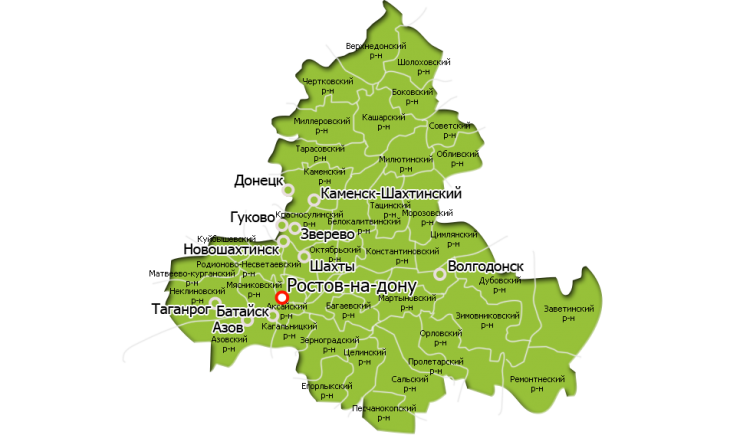 «Здравствуй, Ростов - батюшка!»Составила: заведующий Потаповским отделом Дубова С.А.х. Потапов04 сентября 2022 годДата проведения:                                                               04 сентября 2022 годаВремя проведения:                                                            14.00.Место проведения:                                                            БиблиотекаЦель и задачи: развивать стремление изучать историю родного края, прививать любовь к родному краю, сохранять бережное и уважительное отношение к памяти предков, прививать любовь и бережное отношение к донской природе, развивать творческие и коммуникативные способности детей, посредством привлечения к активной деятельности.Ведущий: Донской край! Жемчужина Юга России!Прозрачные акварельные степи,Синие излуки донских берегов,Золотые пшеничные поля.Край вольнолюбивых, мужественных,Сердечных и гостеприимных людей. Чтец:По над Доном заря загорается,Слышен шум вековых тополей.С давних пор казаками Дон славится,Он течет среди русских полей.Чтец:По над Доном хлеба спелым колосом,Зашумит заиграет волна,И поют казаки громким голосом –Эх! Донская моя сторона!Чтец:Откуда Дон берет начало…Где скрыта вечная струя,Что вниз, по руслу величавоУходит в дальние края!Под невысокою березкойНачало Дон свое берет.Из-под травы земли московскойС Ивана - озера течет.1 ведущий: Степь родимая! Горький ветер, оседающий на гривах. На сухом конском храпе от ветра солоно, и конь, вдыхая горько-соленый запах, жует шелковистыми губами и ржет, чувствуя на них привкус ветра и солнца. Родимая степь под низким донским небом!2 ведущий: Вилюжины балок, суходолов, красноглинистых яров, ковыльный простор, курганы в мудром молчании, берегущие забытую казачью славу… Низко и по-сыновьи целую твою пресную землю, донская, казачья, не ржавеющей кровью политая степь! (выключить фонограмму).1 ведущий: История Подонья уводит нас в далекую древность. Донской край в древнее время входил в пределы местности, называвшейся у греков Скифией или Скитией, у римлян Сцитией, нередко Танаисом, по реке Танаису, нынешнему Дону, у римских историков І века — Сарматией, у днепровских руссов — Хазарией, у арабов — Казарией и Газарией, у Константина Багрянородного (X в. нашей эры) южное Подонье до Кавказа названо Казахией. По русским летописям ХІV и ХV веков край этот назывался «Полем», нередко «Диким Полем», а с половины ХVІ века московские цари, начиная с Ивана Грозного, все владения казаков называют уже «Доном».2 ведущий: По обеим берегам Тихого Дона живут донские казаки. Они живут в этой суровой степи с незапамятных времен вольной, удалой жизнью.1 ведущий: Кто же такие казаки? Это жители Донской земли, воины. Они были смелыми и отчаянными, храбрыми наездниками, охотниками. Коня своего холили и уважали, как верного друга. Прекрасно владели саблей, луком, пикой.2 ведущий: Казаки жили вольной жизнью и верно стояли на защите южных границ России, и считали это важным патриотическим делом. Главными среди казаков были атаманы, которых выбирали сами казаки. У Войска Донского была своя печать и свой гимн. Послушайте его слова!1 ведущий: Какими же чертами характера должна была обладать женщина, живущая рядом с бесстрашными воинами?2 ведущий: Гордость, трудолюбие, верность, самостоятельность. На реке она управлялась каюком (лодкой), скакала на коне, ловко владела арканом, луком, ведь казак в боевом походе, а она отвечает за дом, за детей.1 ведущий: Но несмотря на все трудности донская казачка оставалась женственной, сердечной, кокетливой. Любимым нарядом казачки были юбка и кофта. Любимым украшением – жемчуг. Им расшивали одежду, делали бусы и другие украшения.А платье ныне носят на Дону,Кому какое прилежит по вкусу:Кто – польское, кто – турскую бурнусу,А кто – московское, как деды встарину.Иной – к калмыцкой приобвык поддевке,Иной одет, как турский делибаш,Но не услышишь ни над кем издевкиИ осмеяния – таков обычай наш.Ведущий: В 1749 году по указу императрицы Елизаветы Петровны на правом берегу Дона в устье реки Темерник была учреждена таможенная застава, в 1761 году началось строительство крепости, названной именем Святого Димитрия, митрополита Ростовского.Крепостные предместья – форштадты были преобразованы в город, который в 1806 году получил своё официальное название – Ростов-на-Дону.По инициативе легендарного донского атамана Платова в 1805 году закладывается город Новочеркасск, в который вскоре переносится столица Войска Донского.Стихотворение «Говорят, что почти как Париж…»С установлением Советской власти на Дону в начале 1920 года Всевеликое Войско Донское прекратило своё существование и Донской край получил название Донской области с центром в г. Ростове-на-Дону.История области начинается с 11 сентября 1937 года, когда Постановлением ВЦИК РСФСР была образована Ростовская область. Сегодня наша область отмечает 85-й день рождения. ГИМНО хорошем народе и слава добрая и слова мудрые. А мои земляки, Донские казаки говорят: И труд у нас – песня,И жизнь у нас – песня,И с песней мы горы свернем!1 ведущий:  Жителей Дона отличал особый диалект, и сейчас проведем викторину по словарю донского говора.Горище – чердакГутарить – говоритьГумно – место для хранения зернаКурень – домВечерить – ужинатьШлях – дорогаАтаман – вожакКазаки – вольные людиМайдан – площадьСтаница – село большоеХутор – село маленькоеКочет – петухЧувяки – тапкиХворать – болетьЦибарка – ведроЗавеска – фартукБаз – сарайНехай – пустьНоне – сегодня2 ведущий: Казаки – вольные люди, но всегда соблюдали кодекс чести, и имели свои заповеди, которые нарушать было нельзя.А какие? Знаете? (дети перечисляют)Заповеди казаков:- Честь и доброе имя для казака дороже жизни.- По тебе судят обо всем казачестве.- Служи верно своему народу, а не его вождям.- Держи слово! Слово казака дорого.- Чти старших, уважай старость.- Сам погибай, а товарища – выручай.- Пуще всех благ и самой жизни ставь казачью волю, но помни – воля не своеволие! Лихость – не разбой! А доблесть – не жестокость!- Помни – храбрые всегда добрые, потому, что они сильные!- Не мсти! Оставляй врага своего на суд божий!Ведущий: Города Ростовской области также демонстрируют ряд интересных памятников архитектуры и истории. Заслуживает внимания основная достопримечательность Новочеркасска - Вознесенский кафедральный собор, который был заложен в 1805 году при основании города. Немало уникальных памятников военно-инженерного искусства можно увидеть, побывав в Азове. Интересен Свято-Никольский храм в Таганроге, построенный, как гласит предание, на месте, где была установлена палатка Петра I, высадившегося на мыс Таганий Рог в июле 1696 года вместе с казаками с целью постройки крепости, а в дальнейшем - гавани для стоянки военно-морского флота России.Ведущий 1: Достопримечательности Ростовской области уникальны и бесценны. Немало местных и пришлых древних племен оставили в Донском крае свои следы. Так, на окраине современного Ростова-на-Дону в 50-х годах прошлого века были обнаружены развалины древнейшей в Восточной Европе Ливенцовской крепости. Данное открытие историки назвали мировой сенсацией. Находка датировалась 17 столетием до нашей эры. Ливенцовская крепость была возведена племенами Северокавказской катакомбной культуры. На территории бывшего сооружения были проведены раскопки. Сам археологический комплекс площадью 8 гектаров прозвали Донской Троей. Здесь были найдены поселения людей, начиная с медно-каменного века и заканчивая средними веками, скифские поселения с захоронениями. К сожалению, крепость находится на грани полного разрушения. В январе 2014 года предпринимателем А. Исаковым был представлен проект, направленный на спасение памятника истории: Ливенцовскую крепость хотят сделать центром археологического туризма. Ведь это единственная крепость Европы бронзовой эпохи, которая на несколько сотен лет старше легендарной Трои, воспетой Гомером.Ведущий 2: Немаловажное влияние на развитие культурной жизни края оказывают музеи Ростовской области. Непревзойденные коллекции сарматского и скифского золота, этнографические и археологические коллекции демонстрирует своим посетителям Ростовский областной краеведческий музей. Популярен также музей изобразительных искусств областного значения, его собрания включают уникальные произведения древнерусского и современного искусства.Ведущий 3: Особого внимания заслуживает Таганрогский литературный и историко-архитектурный музей-заповедник. По-своему уникален археологический музей-заповедник Танаис, расположенный на окраине Недвиговки Мясниковского района. Здесь представлены реконструкции античных строений, лапидарные надписи - практически единственные источники, освещающие достоверную информацию о событиях двухтысячелетней давности, историю Нижнего Дона. Работают постоянные и тематические выставки. Особой гордостью Танаиса считается уникальный зал «Амфорных эталонов», представляющий собой открытое хранилище.Ведущий 4: Достопримечательности Ростовской области не ограничиваются только памятниками истории и культуры, она также славится природными заповедниками и великолепными ландшафтами, многие из которых наделены статусом памятников природы областного и федерального значения. В 16 районах региона находятся 27 заказников, имеющих различное значение, и свыше 100 охраняемых природных территорий.Особо выделяются Веселовское водохранилище и Маныч-Гудило, являющиеся водно-болотными угодьями. Последнее является своеобразным реликтом. Этот некогда огромный водоем соединял в доисторические времена Черное и Каспийское моря. На его угодьях в Ремонтненском и Орловском районах находится степной заповедник «Ростовский», где на нетронутых участках южных степей можно увидеть громадные колонии разнообразных птиц. Одной из главных его достопримечательностей считается вольный табун лошадей, обитающий на острове Водный.Уникальными памятниками природы считаются Ботанический сад Ростова, Персиановская заповедная степь, находящаяся в 10 километрах от Новочеркасска, представляющая собой настоящую первобытную степь Приазовья.Ведущий: Знаменитые люди Ростовской области *Будённый Семен Михайлович - Родился 13 (25) апреля 1883 года на хуторе Козюрин Платовской (ныне – Буденновской) станицы...*Маресьев Алексей Петрович - С 1939 года проходил обучение в авиационной школе в городе Батайске.*Платов Матвей Иванович - Родился в городе Черкасске (ныне станица Старочеркасская) 6 (17) августа 1751 года.*Разин Степан Тимофеевич - По одной из версий, родился в городе Черкасске около 1630 года. *Суворов Александр Васильевич - В 1777-1778 годах генерал-поручик А. В. Суворов курировал строительство Азово-Моздокской линии,...*Суриков Василий Иванович - Жил в станице Раздорской в период пребывания на Дону летом 1893 года, писал этюды  *Чехов Антон Павлович - Родился в Таганроге 17 (29) января 1860 года в Таганроге. В 1868-1879 годах учился в Таганроге. *Шолохов Михаил Александрович - Родился 11 (24) мая 1905 года на хуторе Кружилин Донецкого округа Области Войска Донского.А сейчас проведем викторину на лучшего знатока Донского края.Вопросы к викторине:1. Кого из ученых, писателей и других знаменитых людей, которые родились на донской земле, вы знаете? (Чехов, Шолохов, Греков, Раневская и мн. др.)2. Что такое заповедник? (Это территория, полностью изъятая из хозяйственной деятельности, на которой ведется научно-исследовательская работа.)3. Есть ли заповедники в ростовской области? (Да, три заповедника: «Персиановская степь»; «Донской государственный рыбный заповедник»; «Государственный степной заповедник «Ростовский»).4. Назовите редкие и охраняемые растения Донского края (пион узколистый; кувшинка белоснежная; валериана лекарственная; рябчик русский; тюльпан Шренка; подорожник ланцетовидный и др.).5.Назовите редких и охраняемых животных Ростовской области (степной орел; пеликан розовый; дрофа; каравайка; выхухоль; гигантская вечерница).6. Назовите лекарственные растения Ростовской области (зверобой, ландыш, пастушья сумка, шиповник, чабрец, мать-и-мачеха, тысячелистник).7. Площадь Ростовской области (на территории нашей области могут разместится 4 государства вместе взятые: Бельгия, Португалия, Дания, Швеция).8. Главное богатство Донского края (Чернозем).9. Почему Дон величают - Дон Иванович? (Дон берет начало от Иван-озера).10. Все знают стихотворение А. С. Пушкина: «У Лукоморья дуб зеленый, златая цепь на дубе том…». А где находится это «Лукоморье»? (Лукоморье – это старое название Таганрогского залива).Чтец: Родина моя, мой Дон, моя Россия!Как сказать тебе, что я тебя люблю.Эту реку, это небо синееЭту жизнь в моём родном краю,Этот дождь и эти вьюги злые,Эти клёны, эти тополя…Родина моя, мой Дон, моя Россия,Как сказать, что я люблю тебя!Использованная литература:Астапенко М. П. «История донского казачества». Учеб. пособие. Ростов-на-Дону, «Донской издательский дом», 1999.«Аксайчане». Стихи и проза. Ростов-на-Дону, 1991.Гнутов В. П. «Поэт в краю степей необозримых». Рассказы-эссе о пребывании А. С. Пушкина на Дону, 2-е изд. Ростов-на-Дону, «Приазовский край», 1998.Петров-Бирюк Д. И. «Степные рыцари». Повесть. Ростов-на-Дону. Кн. изд-во, 1983.Петров-Бирюк Д. И. «Сказание о казаках». Роман. Книга вторая. «Ледяной поход». Ростов-на-Дону. Кн. изд-во, 1989.